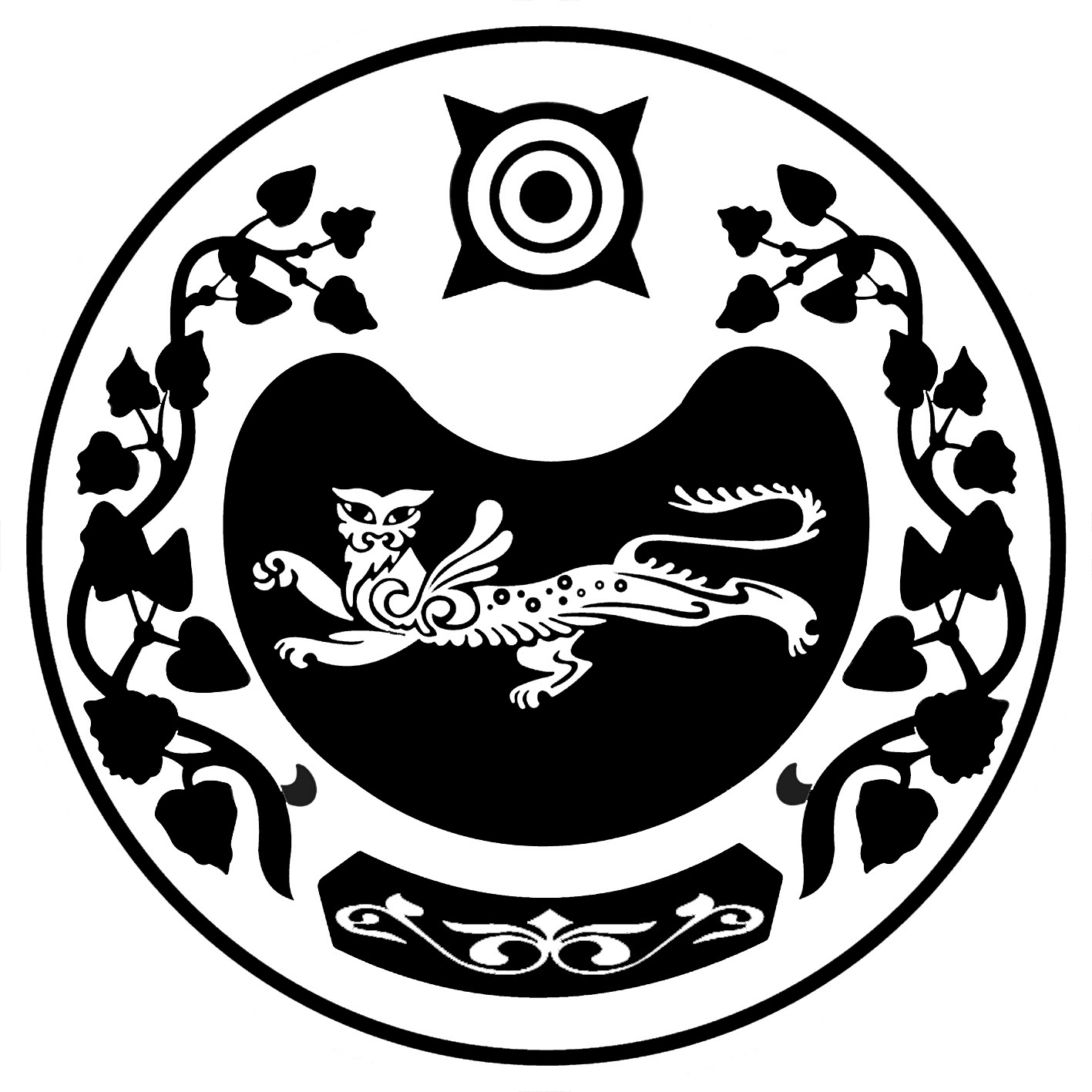 РОССИЯ ФЕДЕРАЦИЯЗЫ                                      РОССИЙСКАЯ ФЕДЕРАЦИЯХАКАС РЕСПУБЛИКАНЫН                                  РЕСПУБЛИКА ХАКАСИЯ          АFБАН ПИЛТİРİ                                                    АДМИНИСТРАЦИЯ ПЎДİСТİН АДМИНИСТРАЦИЯЗЫ              УСТЬ-АБАКАНСКОГО ПОССОВЕТАПОСТАНОВЛЕНИЕот 10.10.2022 года	                      № 132-прп Усть-АбаканО снятии режима  повышенной  готовностивведенный с 01.09.2022 года постановлением № 116 от 29.08.2022 года В соответствии с Федеральным законом от 21.12.1994 года № 68 ФЗ «О защите населения и территории от ЧС природного и техногенного характера», постановлением Правительства Российской Федерации № 794 от 30.12.2003 года «О единой государственной системе предупреждения и ликвидации ЧС», руководствуясь Уставом муниципального образования Усть-Абаканский поссовет, Администрация Усть-Абаканского поссоветаПОСТАНОВЛЯЕТ:Снять режим повышенной готовности, введенный 01.09.2022 года на территории Усть-Абаканского поссовета постановлением № 116 от 29.08.2022 года с 10.10.2022 года с 10 часов 00 минут местного времени.Специалисту по вопросам ЖКХ администрации Усть-Абаканского поссовета Рябчевскому В.В. доложить информацию о снятии режима повышенного готовности до УУКС ПУ МЧС России по Республике Хакасия и председателя комиссии ГО и ЧС Усть-Абаканского района.Постановление довести до сведения всех заинтересованных лиц под подпись, информацию разместить на официальном сайте Администрации Усть-Абаканского поссовета и в газете «ПоссФактум».Глава Усть-Абаканского поссовета                                                 Н.В. Леонченко